Centre of Central Asian Studies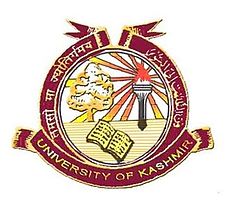 University of Kashmir, SrinagarNoticeAll the registered scholars of the Integrated Ph.D. programme are directed to submit their synopses to Centre of Central Asian Studies, University of Kashmir by or before 05 October, 2018 positively. No synopsis will be entertained after due date.Prof. G. N. Khaki(Director)Dated: 24-9-2018